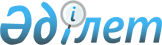 О внесении изменений в решение Балхашского районного маслихата от 20 декабря 2016 года № 13-54 "О бюджете Балхашского района на 2017-2019 годы"Решение Балхашского районного маслихата Алматинской области от 8 декабря 2017 года № 25-112. Зарегистрировано Департаментом юстиции Алматинской области 15 декабря 2017 года № 4430
      В соответствии с пунктом 4 статьи 106 Бюджетного кодекса Республики Казахстан от 4 декабря 2008 года, подпунктом 1) пункта 1 статьи 6 Закона Республики Казахстан от 23 января 2001 года "О местном государственном управлении и самоуправлении в Республике Казахстан", Балхашский районный маслихат РЕШИЛ:
      1. Внести в решение Балхашского районного маслихата "О бюджете Балхашского района на 2017-2019 годы" от 20 декабря 2016 года № 13-54 (зарегистрирован в Реестре государственной регистрации нормативных правовых актов № 4051, опубликован 7 января 2017 года в газете "Балхаш онири") следующие изменения:
      пункт 1 указанного решения изложить в новой редакции:
       "1. Утвердить районный бюджет на 2017-2019 годы, согласно приложениям 1, 2 и 3 соответственно, в том числе на 2017 год в следующих объемах:
      1) доходы 5 297 280 тысячи тенге, в том числе:
      налоговые поступления 151 056 тысяч тенге;
      неналоговые поступления 12 159 тысяч тенге;
      поступления от продажи основного капитала 3 044 тысяча тенге;
      поступления трансфертов 5 131 021 тысяч тенге, в том числе:
      целевые текущие трансферты 1 163 634 тысяч тенге;
      целевые трансферты на развитие 832 287 тысяч тенге;
      субвенции 3 135 100 тысяч тенге;
      2) затраты 5 314 642 тысяч тенге;
      3) чистое бюджетное кредитование 4 379 тысяч тенге, в том числе:
      бюджетные кредиты 30 231 тысяч тенге;
      погашение бюджетных кредитов 25 852 тысячи тенге;
      4) сальдо по операциям с финансовыми активами 0 тенге;
      5) дефицит (профицит) бюджета (-) 19 737 тысяча тенге;
      6) финансирование дефицита (использование профицита) бюджета 19 737 тысяча тенге.".
      2. Приложение 1 к указанному решению изложить в новой редакции согласно приложению к настоящему решению. 
      3. Контроль за исполнением настоящего решения возложить на постоянную комиссию Балхашского районного маслихата "По экономической реформе, бюджету, тарифной политике, развитию малого и среднего предпринимательства".
      4. Настоящее решение вводится в действие с 1 января 2017 года. Бюджет Балхашского района на 2017 год
					© 2012. РГП на ПХВ «Институт законодательства и правовой информации Республики Казахстан» Министерства юстиции Республики Казахстан
				
       Председатель сессии Балхашского районного маслихата

М. Косаев

       Секретарь Балхашского районного маслихата

К. Омаров
Приложение к решению Балхашского районного маслихата от "8" декабря 2017 года № 25-112 "О внесении изменений в решение Балхашского районного маслихата от 20 декабря 2016 года № 13-54 "О бюджете Балхашского района на 2017-2019 годы"Приложение 1 утвержденное решением Балхашского районного маслихата от 20 декабря 2016 года№ 13-54 "О бюджете Балхашского района на 2017-2019 годы"
Категория 
Категория 
Категория 
Категория 
Сумма (тысяч тенге)
Класс
Класс
Класс
Сумма (тысяч тенге)
Подкласс 
Подкласс 
Сумма (тысяч тенге)
Наименование
Сумма (тысяч тенге)
І. Доходы
5297280
1
Налоговые поступления
151056
01
Подоходный налог 
25763
2
Индивидуальный подоходный налог с доходов, не облагаемых у источников выплат
25763
04
Hалоги на собственность
111481
1
Налог на имущество 
25757
3
Земельный налог
2140
4
Hалог на транспортные средства
81503
5
Единый земельный налог
2081
05
Внутренние налоги на товары, работы и услуги
10131
2
Акцизы
1593
3
Поступления за использование природных и других ресурсов
2553
4
Сборы за ведение предпринимательской и профессиональной деятельности
5985
07
Прочие налоги
267
1
Прочие налоги
267
08
Обязательные платежи, взимаемые за совершение юридически значимых действий и (или) выдачу документов уполномоченными на то государственными органами или должностными лицами
3414
1
Государственная пошлина
3414
2
Неналоговые поступления
12159
01
Доходы от государственной собственности
3570
1
Поступления части чистого дохода государственных предприятий
370
5
Доходы от аренды имущества, находящегося в государственной собственности
3200
04
Штрафы, пени, санкции, взыскания, налагаемые государственными учреждениями, финансируемыми из государственного бюджета, а также содержащимися и финансируемыми из бюджета (сметы расходов) Национального Банка Республики Казахстан
3900
1
Штрафы, пени, санкции, взыскания, налагаемые государственными учреждениями, финансируемыми из государственного бюджета, а также содержащимися и финансируемыми из бюджета (сметы расходов) Национального Банка Республики Казахстан, за исключением поступлений от организаций нефтяного сектора
3900
06
Прочие неналоговые поступления
4689
1
Прочие неналоговые поступления
4689
3
Поступления от продажи основного капитала
3044
03
Продажа земли и нематериальных активов
3044
1
Продажа земли
3044
4
Поступления трансфертов 
5131021
02
Трансферты из вышестоящих органов государственного управления
5131021
2
Трансферты из областного бюджета
5131021
Функциональная группа
Функциональная группа
Функциональная группа
Функциональная группа
Функциональная группа
Функциональная группа
Функциональная группа
Функциональная группа
Сумма (тысяч тенге)
Сумма (тысяч тенге)
Функциональная подгруппа
Функциональная подгруппа
Функциональная подгруппа
Функциональная подгруппа
Функциональная подгруппа
Функциональная подгруппа
Функциональная подгруппа
Сумма (тысяч тенге)
Сумма (тысяч тенге)
Администратор бюджетных программ
Администратор бюджетных программ
Администратор бюджетных программ
Администратор бюджетных программ
Администратор бюджетных программ
Сумма (тысяч тенге)
Сумма (тысяч тенге)
Программа
Программа
Программа
Сумма (тысяч тенге)
Сумма (тысяч тенге)
Наименование
Сумма (тысяч тенге)
Сумма (тысяч тенге)
ІІ. Затраты
5314642
5314642
01
Государственные услуги общего характера
473806
473806
1
1
Представительные, исполнительные и другие органы, выполняющие общие функции государственного управления
419751
419751
112
112
Аппарат маслихата района (города областного значения)
20694
20694
001
001
Услуги по обеспечению деятельности маслихата района (города областного значения)
20494
20494
003
003
Капитальные расходы государственного органа
200
200
122
122
Аппарат акима района (города областного значения)
157954
157954
001
001
Услуги по обеспечению деятельности акима района (города областного значения)
86009
86009
003
003
Капитальные расходы государственного органа
71945
71945
123
123
Аппарат акима района в городе, города районного значения, поселка, села, сельского округа
241103
241103
001
001
Услуги по обеспечению деятельности акима района в городе, города районного значения, поселка, села, сельского округа
237414
237414
022
022
Капитальные расходы государственного органа
3689
3689
2
2
Финансовая деятельность
26630
26630
452
452
Отдел финансов района (города областного значения)
26630
26630
001
001
Услуги по реализации государственной политики в области исполнения бюджета и управления коммунальной собственностью района (города областного значения)
18763
18763
003
003
Проведение оценки имущества в целях налогообложения
284
284
010
010
Приватизация, управление коммунальным имуществом, постприватизационная деятельность и регулирование споров, связанных с этим
1432
1432
018
018
Капитальные расходы государственного органа
6151
6151
5
5
Планирование и статистическая деятельность
27425
27425
453
453
Отдел экономики и бюджетного планирования района (города областного значения)
27425
27425
001
001
Услуги по реализации государственной политики в области формирования и развития экономической политики, системы государственного планирования
18555
18555
004
004
Капитальные расходы государственного органа
8870
8870
02
Оборона
155923
155923
1
1
Военные нужды
1282
1282
122
122
Аппарат акима района (города областного значения)
1282
1282
005
005
Мероприятия в рамках исполнения всеобщей воинской обязанности
1282
1282
2
2
Организация работы по чрезвычайным ситуациям
154641
154641
122
122
Аппарат акима района (города областного значения)
154641
154641
006
006
Предупреждение и ликвидация чрезвычайных ситуаций масштаба района (города областного значения)
154641
154641
007
007
Мероприятия по профилактике и тушению степных пожаров районного (городского) масштаба, а также пожаров в населенных пунктах, в которых не созданы органы государственной противопожарной службы
0
0
03
Общественный порядок, безопасность, правовая, судебная, уголовно-исполнительная деятельность
7462
7462
9
9
Прочие услуги в области общественного порядка и безопасности
7462
7462
485
485
Отдел пассажирского транспорта и автомобильных дорог района (города областного значения)
7462
7462
021
021
Обеспечение безопасности дорожного движения в населенных пунктах
7462
7462
04
Образование
2846009
2846009
1
1
Дошкольное воспитание и обучение
323216
323216
464
464
Отдел образования района (города областного значения)
323216
323216
009
009
Обеспечение деятельности организаций дошкольного воспитания и обучения
123480
123480
040
040
Реализация государственного образовательного заказа в дошкольных организациях образования
199736
199736
2
2
Начальное, основное среднее и общее среднее образование
2189965
2189965
464
464
Отдел образования района (города областного значения)
2025880
2025880
003
003
Общеобразовательное обучение
1989396
1989396
006
006
Дополнительное образование для детей
36484
36484
465
465
Отдел физической культуры и спорта района (города областного значения)
54084
54084
017
017
Дополнительное образование для детей и юношества по спорту
54084
54084
467
467
Отдел строительства района (города областного значения)
110001
110001
024
024
Строительство и реконструкция объектов начального, основного среднего и общего среднего образования
110001
110001
9
9
Прочие услуги в области образования
332828
332828
464
464
Отдел образования района (города областного значения)
332828
332828
001
001
Услуги по реализации государственной политики на местном уровне в области образования 
13053
13053
004
004
Информатизация системы образования в государственных учреждениях образования района (города областного значения)
11992
11992
005
005
Приобретение и доставка учебников, учебно-методических комплексов для государственных учреждений образования района (города областного значения)
52429
52429
007
007
Проведение школьных олимпиад, внешкольных мероприятий и конкурсов районного (городского) масштаба
1499
1499
012
012
Капитальные расходы государственного органа
6200
6200
015
015
Ежемесячные выплаты денежных средств опекунам (попечителям) на содержание ребенка-сироты (детей-сирот), и ребенка (детей), оставшегося без попечения родителей
16423
16423
022
022
Выплата единовременных денежных средств казахстанским гражданам, усыновившим (удочерившим) ребенка (детей)-сироту и ребенка (детей), оставшегося без попечения родителей
0
0
067
067
Капитальные расходы подведомственных государственных учреждений и организаций
231232
231232
06
Социальная помощь и социальное обеспечение
263882
263882
1
1
Социальное обеспечение
39884
39884
451
451
Отдел занятости и социальных программ района (города областного значения)
39884
39884
005
005
Государственная адресная социальная помощь
0
0
016
016
Государственные пособия на детей до 18 лет
18584
18584
025
025
Внедрение обусловленной денежной помощи по проекту "Өрлеу"
21300
21300
2
2
Социальная помощь
196337
196337
451
451
Отдел занятости и социальных программ района (города областного значения)
196337
196337
002
002
Программа занятости
81069
81069
004
004
Оказание социальной помощи на приобретение топлива специалистам здравоохранения, образования, социального обеспечения, культуры, спорта и ветеринарии в сельской местности в соответствии с законодательством Республики Казахстан
16201
16201
006
006
Оказание жилищной помощи
4231
4231
007
007
Социальная помощь отдельным категориям нуждающихся граждан по решениям местных представительных органов
4229
4229
010
010
Материальное обеспечение детей-инвалидов, воспитывающихся и обучающихся на дому
1371
1371
014
014
Оказание социальной помощи нуждающимся гражданам на дому
35054
35054
017
017
Обеспечение нуждающихся инвалидов обязательными гигиеническими средствами и предоставление услуг специалистами жестового языка, индивидуальными помощниками в соответствии с индивидуальной программой реабилитации инвалида
29787
29787
023
023
Обеспечение деятельности центров занятости населения
24395
24395
9
9
Прочие услуги в области социальной помощи и социального обеспечения
27661
27661
451
451
Отдел занятости и социальных программ района (города областного значения)
27661
27661
001
001
Услуги по реализации государственной политики на местном уровне в области обеспечения занятости и реализации социальных программ для населения
22736
22736
011
011
Оплата услуг по зачислению, выплате и доставке пособий и других социальных выплат
1182
1182
021
021
Капитальные расходы государственного органа
200
200
050
050
Реализация Плана мероприятий по обеспечению прав и улучшению качества жизни инвалидов
3543
3543
07
Жилищно-коммунальное хозяйство
589394
589394
1
1
Жилищное хозяйство
323784
323784
467
467
Отдел стройтельства (города областного значения)
305926
305926
003
003
Проектирование и строительство, реконструкция жилья коммунального жилищного фонда
163378
163378
004
004
Проектирование, развитие и (или) обустройство инженерно-коммуникационной инфраструктуры
142548
142548
487
487
Отдел жилищно-коммунального хозяйства и жилищной инспекции района (города областного значения)
17858
17858
001
001
Услуги по реализации государственной политики на местном уровне в области жилищно-коммунального хозяйства и жилищного фонда
11066
11066
003
003
Капитальные расходы государственного органа
200
200
032
032
Капитальные расходы подведомственных государственных учреждений и организаций
6592
6592
2
2
Коммунальное хозяйство
241363
241363
487
487
Отдел жилищно-коммунального хозяйства и жилищной инспекции района (города областного значения)
241363
241363
016
016
Функционирование системы водоснабжения и водоотведения
219
219
018
018
Развитие благоустройства городов и населенных пунктов
4595
4595
058
058
Развитие системы водоснабжения и водоотведения в сельских населенных пунктах
236549
236549
3
3
Благоустройство населенных пунктов
24247
24247
487
487
Отдел жилищно-коммунального хозяйства и жилищной инспекции района 
24247
24247
025
025
Освещение улиц в населенных пунктах
14411
14411
030
030
Благоустройство и озеленение населенных пунктов
9836
9836
08
Культура, спорт, туризм и информационное пространство
182487
182487
1
1
Деятельность в области культуры
99827
99827
455
455
Отдел культуры и развития языков района (города областного значения)
97752
97752
003
003
Поддержка культурно-досуговой работы
97752
97752
467
467
Отдел строительства района (города областного значения)
2075
2075
011
011
Развитие объектов культуры
2075
2075
2
2
Спорт
12863
12863
465
465
Отдел физической культуры и спорта района (города областного значения)
12863
12863
001
001
Услуги по реализации государственной политики на местном уровне в сфере физической культуры и спорта
8114
8114
004
004
Капитальные расходы государственного органа
200
200
006
006
Проведение спортивных соревнований на районном (города областного значения) уровне
716
716
007
007
Подготовка и участие членов сборных команд района (города областного значения) по различным видам спорта на областных спортивных соревнованиях
3833
3833
3
3
Информационное пространство
39428
39428
455
455
Отдел культуры и развития языков района (города областного значения)
32928
32928
006
006
Функционирование районных (городских) библиотек
31893
31893
007
007
Развитие государственного языка и других языков народа Казахстана
1035
1035
456
456
Отдел внутренней политики района (города областного значения)
6500
6500
002
002
Услуги по проведению государственной информационной политики
6500
6500
9
9
Прочие услуги по организации культуры, спорта, туризма и информационного пространства
30369
30369
455
455
Отдел культуры и развития языков района (города областного значения)
11260
11260
001
001
Услуги по реализации государственной политики на местном уровне в области развития языков и культуры
7828
7828
010
010
Капитальные расходы государственного органа
200
200
032
032
Капитальные расходы подведомственных государственных учреждений и организаций
3232
3232
456
456
Отдел внутренней политики района (города областного значения)
19109
19109
001
001
Услуги по реализации государственной политики на местном уровне в области информации, укрепления государственности и формирования социального оптимизма граждан
12239
12239
006
006
Капитальные расходы государственного органа
6870
6870
10
Сельское, водное, лесное, рыбное хозяйство, особо охраняемые природные территории, охрана окружающей среды и животного мира, земельные отношения
199332
199332
1
1
Сельское хозяйство
187853
187853
453
453
Отдел экономики и бюджетного планиро вания района (города областного значения)
15597
15597
099
099
Реализация мер по оказанию социальной поддержки специалистов
15597
15597
462
462
Отдел сельского хозяйства района (города областного значения)
28796
28796
001
001
Услуги по реализации государственной политики на местном уровне в сфере сельского хозяйства
28596
28596
006
006
Капитальные расходы государственного органа
200
200
473
473
Отдел ветеринарии района (города областного значения)
143460
143460
001
001
Услуги по реализации государственной политики на местном уровне в сфере ветеринарии
11964
11964
003
003
Капитальные расходы государственного органа
200
200
006
006
Организация санитарного убоя больных животных
2001
2001
007
007
Организация отлова и уничтожения бродячих собак и кошек
2000
2000
008
008
Возмещение владельцам стоимости изымаемых и уничтожаемых больных животных, продуктов и сырья животного происхождения
10916
10916
009
009
Проведение ветеринарных мероприятий по энзоотическим болезням животных
985
985
010
010
 Проведение мероприятий по идентификации 

 сельскохозяйственных животных
4369
4369
011
011
Проведение противоэпизоотических мероприятий
111025
111025
6
6
Земельные отношения
11479
11479
463
463
Отдел земельных отношений района (города областного значения)
11479
11479
001
001
Услуги по реализации государственной политики в области регулирования земельных отношений на территории района (города областного значения)
9190
9190
006
006
Землеустройство, проводимое при установлении границ районов, городов областного значения, районного значения, сельских округов, поселков, сел
2089
2089
007
007
Капитальные расходы государственного органа
200
200
11
Промышленность, архитектурная, градостроительная и строительная деятельность
30186
30186
2
2
Архитектурная, градостроительная и строительная деятельность
30186
30186
467
467
Отдел строительства района (города областного значения)
12935
12935
001
001
Услуги по реализации государственной политики на местном уровне в области строительства
12735
12735
017
017
Капитальные расходы государственного органа
200
200
468
468
Отдел архитектуры и градостроительства района (города областного значения)
17251
17251
001
001
Услуги по реализации государственной политики в области архитектуры и градостроительства на местном уровне 
8181
8181
004
004
 Капитальные расходы государственного 

 органа
9070
9070
12
Транспорт и коммуникации
449744
449744
1
1
Автомобильный транспорт
441338
441338
485
485
Отдел пассажирского транспорта и автомобильных дорог района (города областного значения)
441338
441338
022
022
Развитие транспортной инфраструктуры
181811
181811
023
023
Обеспечение функционирования автомобильных дорог
22562
22562
045
045
Капитальный и средний ремонт сельских населенных пунктов и улиц автомобильных дорог районного значения
236965
236965
9
9
Прочие услуги в сфере транспорта и коммуникаций
8406
8406
485
485
Отдел пассажирского транспорта и автомобильных дорог района (города областного значения)
8406
8406
001
001
Услуги по реализации государственной политики на местном уровне в области пассажирского транспорта и автомобильных дорог 
8206
8206
003
003
 Капитальные расходы государственного 

 органа
200
200
13
Прочие
37077
37077
3
3
Поддержка предпринимательской деятельности и защита конкуренции
9827
9827
469
469
Отдел предпринимательства района (города областного значения)
9827
9827
001
001
Услуги по реализации государственной политики на местном уровне в области развития предпринимательства
7427
7427
003
003
Поддержка предпринимательской деятельности
2200
2200
004
004
 Капитальные расходы государственного 

 органа
200
200
9
9
Прочие
27250
27250
123
123
Аппарат акима района в городе, города районного значения, поселка, села, сельского округа
27250
27250
040
040
Реализация мер по содействию экономическому развитию регионов в рамках Программы "Развитие регионов"
27250
27250
452
452
Отдел финансов района (города областного значения)
0
0
012
012
Резерв местного исполнительного органа района (города областного значения) 
0
0
14
Обслуживание долга
31
31
1
1
Обслуживание долга
31
31
452
452
Отдел финансов района (города областного значения)
31
31
013
013
Обслуживание долга местных исполнительных органов по выплате вознаграждений и иных платежей по займам из областного бюджета
31
31
15
15
Трансферты
Трансферты
79309
1
1
Трансферты
Трансферты
79309
452
452
Отдел финансов района (города областного значения)
Отдел финансов района (города областного значения)
79309
006
Возврат неиспользованных (недоиспользованных) целевых трансфертов
Возврат неиспользованных (недоиспользованных) целевых трансфертов
2223
024
Целевые текущие трансферты в вышестоящие бюджеты в связи с передачей функций государственных органов из нижестоящего уровня государственного управления в вышестоящий
Целевые текущие трансферты в вышестоящие бюджеты в связи с передачей функций государственных органов из нижестоящего уровня государственного управления в вышестоящий
8983
051
Трансферты органам местного самоуправления
Трансферты органам местного самоуправления
67983
054
Возврат сумм неиспользованных (недоиспользованных) целевых трансфертов, выделенных из республиканского бюджета за счет целевого трансферта из Национального фонда Республики Казахстан 
Возврат сумм неиспользованных (недоиспользованных) целевых трансфертов, выделенных из республиканского бюджета за счет целевого трансферта из Национального фонда Республики Казахстан 
120
ІІІ. Чистое бюджетное кредитование
ІІІ. Чистое бюджетное кредитование
4379
Бюджетные кредиты 
Бюджетные кредиты 
30231
10
10
Сельское, водное, лесное, рыбное хозяйство, особо охраняемые природные территории, охрана окружающей среды и животного мира, земельные отношения
Сельское, водное, лесное, рыбное хозяйство, особо охраняемые природные территории, охрана окружающей среды и животного мира, земельные отношения
30231
1
1
Сельское хозяйство
Сельское хозяйство
30231
453
453
Отдел экономики и бюджетного планирования района (города областного значения)
Отдел экономики и бюджетного планирования района (города областного значения)
30231
006
Бюджетные кредиты для реализации мер социальной поддержки специалистов
Бюджетные кредиты для реализации мер социальной поддержки специалистов
30231
Категория
Категория
Категория
Категория
 

Сумма

(тысяч тенге)
Класс
Класс
Наименование
 

Сумма

(тысяч тенге)
Подкласс
Подкласс
 

Сумма

(тысяч тенге)
Погашение бюджетных кредитов
 25852
5
Погашение бюджетных кредитов
 25852
01
Погашение бюджетных кредитов
 25852
1
Погашение бюджетных кредитов, выданных из государственного бюджета
 25852
Категория 
Категория 
Категория 
Категория 
Категория 
 

Сумма

(тыс.тенге)
Класс
Класс
Класс
Наименование
 

Сумма

(тыс.тенге)
Подкласс
Подкласс
Подкласс
 

Сумма

(тыс.тенге)
Специфика
Специфика
 

Сумма

(тыс.тенге)
Поступления от продажи финансовых активов государства
0
Категория
Категория
Категория
Категория
 

Сумма

(тысяч тенге)
Класс
Класс
Наименование
 

Сумма

(тысяч тенге)
Подкласс
Подкласс
 

Сумма

(тысяч тенге)
V. Дефицит (профицит) бюджета
-19737
VI. Финансирование дефицита (использование профицита) бюджета
19737
7
Поступления займов
30231
01
Внутренние государственные займы
30231
2
Договоры займа
30231
8
Движение остатков бюджетных средств
17362
01
Остатки бюджетных средств
17362
1
Свободные остатки бюджетных средств
17362
Функциональная группа
Функциональная группа
Функциональная группа
Функциональная группа
Функциональная группа
 

Сумма

(тысяч тенге)
Функциональная подгруппа
Функциональная подгруппа
Функциональная подгруппа
Функциональная подгруппа
 

Сумма

(тысяч тенге)
Администратор бюджетных программ
Администратор бюджетных программ
Администратор бюджетных программ
 

Сумма

(тысяч тенге)
Программа
Программа
 

Сумма

(тысяч тенге)
Наименование
 

Сумма

(тысяч тенге)
Погашение займов
27856
16
Погашение займов
27856
1
Погашение займов
27856
452
Отдел финансов района (города областного значения)
27856
008
Погашение долга местного исполнительного органа перед вышестоящим бюджетом
27856